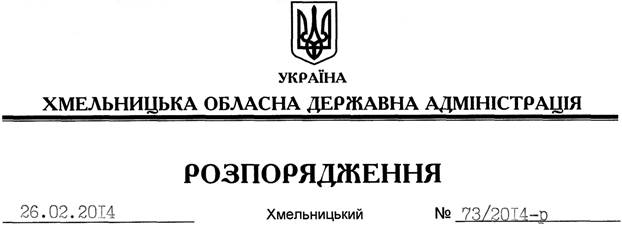 На підставі статті 6 Закону України “Про місцеві державні адміністрації”:Внести зміни до розпорядження голови обласної державної адміністрації від 30.05.2011 № 221/2011-р “Про загальний склад комісії та оперативної групи комісії з питань техногенно-екологічної безпеки та надзвичайних ситуацій обласної державної адміністрації”, виклавши додатки 1 та 2 у новій редакції (додаються).Перший заступникголови адміністрації								  В.ГаврішкоПро внесення змін до розпорядження голови обласної державної адміністрації від 30.05.2011 № 221/2011-р